Social 30-2Chapter 16so 4.8 develop strategies to address local, national and global issues that demonstrate individual and collective leadershipso 4.9 explore opportunities to demonstrate active and responsible citizenship through individual and collective action1.	What is your citizenship? ______________________________________________________________________________________________________________________________________________________________________________________________________________________________________________________________________________________________________________________________________________________________________________________________________2.	From a legal perspective, what principles are used to determine ones’ citizenship? Explain fully the differences in these two principles.______________________________________________________________________________________________________________________________________________________________________________________________________________________________________________________________________________________________________________________________________________________________________________________________________3.	Define the term naturalization. _____________________________________________________________________________________________________________________________________________________________________________________________________________________________________________________________________________________________________________________________________________________________________________________________________4.  Compare and contrast the oath of citizenships from the USA and Canada.  What surprises you?OATH OF CITIZENSHIP- Canada
I swear (or affirm) that I will be faithful
and bear true allegiance to Her Majesty
Queen Elizabeth the Second, Queen of Canada,
Her Heirs and Successors, and that I will faithfully
observe the laws of Canada
and fulfil my duties as a Canadian citizen.OATH OF CITIZENSHIP- United States of AmericaI hereby declare, on oath, that I absolutely and entirely renounce and abjure all allegiance and fidelity to any foreign prince, potentate, state, or sovereignty of whom or which I have heretofore been a subject or citizen; that I will support and defend the Constitution and laws of the United States of America against all enemies, foreign and domestic; that I will bear true faith and allegiance to the same; that I will bear arms on behalf of the United States when required by law; that I will perform noncombatant service in the Armed Forces of the United States when required by the law; that I will perform work of national importance under civilian direction when required by the law; and that I take this obligation freely without any mental reservation or purpose of evasion; so help me God. 5.  Complete a citizenship test as a class.  Go to:    http://www.v-soul.com/onlinetest/ and see how you do.  Do you think you could pass a Canadian Citizenship exam?  ______________________________________________________________________________________________________________________________________________________________________________________________________________________________________________________________________________________________________________________________________________________________________________________________________6.  Read 16.2 Some Views on Canadian Citizenship.  Which of the 3 views do you agree with?  Do you disagree with any?  Explain your reasoning.  ______________________________________________________________________________________________________________________________________________________________________________________________________________________________________________________________________________________________________________________________________________________________________________________________________7.  Complete RM 16.38.  Complete RM 16.4 Researching Some Humanitarian and Charitable Organizations to prepare for the next task.  9.  Create a Plan for Change  RM 16.5.  You are required to complete at least step 5 of this plan.  Hand in for Evaluation.Congratulations!!!!You have now completed Social 30-2 content!!!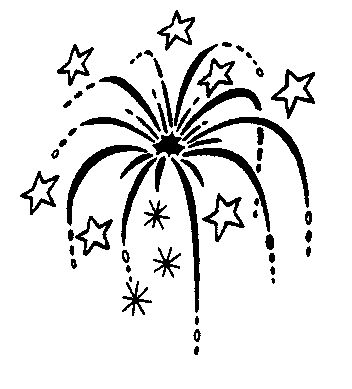 